EspañolSesión 1Sesión 2Sesión 3Sesión 4Sesión 5MatemáticasSesión 1Sesión 2Sesión 3Sesión 4Sesión 5Conocimiento del medioSesión 1Sesión 2Educación socioemocionalSesión 1ArtesSesión 1Semana30MODALIDADActividades¿Qué busco? TEMA DE LA SESIÓNProyecto. Palabras y saboresEtapa1. Leemos para saber más+3. Preguntar para saber másEntrevisten a una persona de la comunidad que hable o conozca otra lengua.. Visita al museoSECUENCIA DIDÁCTICAEVALUACIÓNINICIO Visitar algún museo o biblioteca y diseñen entre todos o por equipos una entrevista.DESARROLLODefinir y anotar:¿A quién entrevistarán?¿Por qué?¿Qué materiales necesitan para hacerlo?¿En dónde y cuándo lo harán?¿Qué harán después con la información obtenida?CIERRESugerir que pueden utilizar el mismo formato de la clase anterior.Realizar preguntas específicas sobre vocabulario, para registrar algunas palabras y frases en la lengua que investigan.Grabar la entrevista.RECURSO.- EjercicioCRITERIO.-  • Entrevista a una persona de la comunidad que hable o conozca otra lengua.INICIO Visitar algún museo o biblioteca y diseñen entre todos o por equipos una entrevista.DESARROLLODefinir y anotar:¿A quién entrevistarán?¿Por qué?¿Qué materiales necesitan para hacerlo?¿En dónde y cuándo lo harán?¿Qué harán después con la información obtenida?CIERRESugerir que pueden utilizar el mismo formato de la clase anterior.Realizar preguntas específicas sobre vocabulario, para registrar algunas palabras y frases en la lengua que investigan.Grabar la entrevista.RECURSOS DIDÁCTICOSINICIO Visitar algún museo o biblioteca y diseñen entre todos o por equipos una entrevista.DESARROLLODefinir y anotar:¿A quién entrevistarán?¿Por qué?¿Qué materiales necesitan para hacerlo?¿En dónde y cuándo lo harán?¿Qué harán después con la información obtenida?CIERRESugerir que pueden utilizar el mismo formato de la clase anterior.Realizar preguntas específicas sobre vocabulario, para registrar algunas palabras y frases en la lengua que investigan.Grabar la entrevista.Libro de textoEntrevistaGrabaciónPreguntasEjerciciosPÁGINAS DEL LIBRO DEL ALUMNO.- 147MODALIDADActividades¿Qué busco? TEMA DE LA SESIÓNProyecto. Palabras y saboresEtapa1. Leemos para saber más+3. Preguntar para saber másEntrevisten a una persona de la comunidad que hable o conozca otra lengua.Reporte de la entrevistaSECUENCIA DIDÁCTICAEVALUACIÓNINICIO Ensayar la presentación que harán de sus entrevistas y la experiencia que tuvieron cada equipo.DESARROLLORealizar una representación de todas las entrevistas ante la comunidad escolar.CIERRERealizar una conclusión de todas las entrevistas.RECURSO.- EjercicioCRITERIO.-  • Entrevista a una persona de la comunidad que hable o conozca otra lengua.INICIO Ensayar la presentación que harán de sus entrevistas y la experiencia que tuvieron cada equipo.DESARROLLORealizar una representación de todas las entrevistas ante la comunidad escolar.CIERRERealizar una conclusión de todas las entrevistas.RECURSOS DIDÁCTICOSINICIO Ensayar la presentación que harán de sus entrevistas y la experiencia que tuvieron cada equipo.DESARROLLORealizar una representación de todas las entrevistas ante la comunidad escolar.CIERRERealizar una conclusión de todas las entrevistas.EntrevistaGrabaciónPreguntasEjerciciosPÁGINAS DEL LIBRO DEL ALUMNO.- 147MODALIDADActividades¿Qué busco? TEMA DE LA SESIÓNActividades recurrentes+Tiempo de leer.Varias lenguas para un sentimiento “Bilingüe”Se familiaricen con manifestaciones poéticas que muestran la diversidad lingüística del español debido a fenómenos como la migración.Varias lenguas para un sentimiento “Bilingüe”SECUENCIA DIDÁCTICAEVALUACIÓNINICIO Mencionar que el poema Alma Flor Ada es de origen cubano y radica en Estados Unidos, donde se dedica a la escritura de textos bilingües para niños.Leer en voz alta mientras los niños siguen el texto en el libro, tratando de dar una pronunciación lo más correcta posible de las palabras y frases en inglés.DESARROLLORealizar la primera actividad, en la que se pide que relacionen las palabras y expresiones en inglés con sus equivalentes en español.Relacionar las palabras en inglés con su significado en español.Pedir que llenen el segundo cuadro y comentar con ellos sus respuestas.Ayudar a verificarlas releyendo el poema.Organizar una plática grupal sobre el poema con base en las preguntas del libro, sobre dos elementos clave para su comprensión, sobre dos elementos clave para su comprensión: la autora presenta como voz poética la de un niño hispanohablante en edad escolar y, desde ahí, hace una valoración de las ventajas del bilingüismo.Preguntar: ¿Qué crees que quiera decir el poema cuando menciona que?CIERREConstruir una interpretación global del poema.Mencionar: El reconocimiento y valoración de las lenguas indígenas de nuestro país es tan importante para la formación de los niños.Escribir en el cuaderno algunas ideas de lo que pueden hacer las personas que hablan, leen y escriben en dos lenguas.Compartir sus ideas.Recuerden que pueden pedir un libro de la biblioteca para llevar a casa.RECURSO.- PreguntasCRITERIO.-  • Se familiariza con manifestaciones poéticas que muestran la diversidad lingüística del español debido a fenómenos como la migración.INICIO Mencionar que el poema Alma Flor Ada es de origen cubano y radica en Estados Unidos, donde se dedica a la escritura de textos bilingües para niños.Leer en voz alta mientras los niños siguen el texto en el libro, tratando de dar una pronunciación lo más correcta posible de las palabras y frases en inglés.DESARROLLORealizar la primera actividad, en la que se pide que relacionen las palabras y expresiones en inglés con sus equivalentes en español.Relacionar las palabras en inglés con su significado en español.Pedir que llenen el segundo cuadro y comentar con ellos sus respuestas.Ayudar a verificarlas releyendo el poema.Organizar una plática grupal sobre el poema con base en las preguntas del libro, sobre dos elementos clave para su comprensión, sobre dos elementos clave para su comprensión: la autora presenta como voz poética la de un niño hispanohablante en edad escolar y, desde ahí, hace una valoración de las ventajas del bilingüismo.Preguntar: ¿Qué crees que quiera decir el poema cuando menciona que?CIERREConstruir una interpretación global del poema.Mencionar: El reconocimiento y valoración de las lenguas indígenas de nuestro país es tan importante para la formación de los niños.Escribir en el cuaderno algunas ideas de lo que pueden hacer las personas que hablan, leen y escriben en dos lenguas.Compartir sus ideas.Recuerden que pueden pedir un libro de la biblioteca para llevar a casa.RECURSOS DIDÁCTICOSINICIO Mencionar que el poema Alma Flor Ada es de origen cubano y radica en Estados Unidos, donde se dedica a la escritura de textos bilingües para niños.Leer en voz alta mientras los niños siguen el texto en el libro, tratando de dar una pronunciación lo más correcta posible de las palabras y frases en inglés.DESARROLLORealizar la primera actividad, en la que se pide que relacionen las palabras y expresiones en inglés con sus equivalentes en español.Relacionar las palabras en inglés con su significado en español.Pedir que llenen el segundo cuadro y comentar con ellos sus respuestas.Ayudar a verificarlas releyendo el poema.Organizar una plática grupal sobre el poema con base en las preguntas del libro, sobre dos elementos clave para su comprensión, sobre dos elementos clave para su comprensión: la autora presenta como voz poética la de un niño hispanohablante en edad escolar y, desde ahí, hace una valoración de las ventajas del bilingüismo.Preguntar: ¿Qué crees que quiera decir el poema cuando menciona que?CIERREConstruir una interpretación global del poema.Mencionar: El reconocimiento y valoración de las lenguas indígenas de nuestro país es tan importante para la formación de los niños.Escribir en el cuaderno algunas ideas de lo que pueden hacer las personas que hablan, leen y escriben en dos lenguas.Compartir sus ideas.Recuerden que pueden pedir un libro de la biblioteca para llevar a casa.Libro de textoPoemasPreguntasPÁGINAS DEL LIBRO DEL ALUMNO.- 149MODALIDADActividades¿Qué busco? TEMA DE LA SESIÓNActividades recurrentes+Ideas para escribir mejor¿De dónde vienen las palabras?Reflexionen sobre la forma y origen de las palabras que provienen de otras lenguas.¿De dónde vienen las palabras?SECUENCIA DIDÁCTICAEVALUACIÓNINICIO Identificar semejanzas entre las formas de escribir algunas palabras que actualmente forman parte del español y la escritura de esas mismas palabras en la lengua de la cuál son originarias, en este caso, el náhuatl.Mencionar: El español se ha enriquecido gracias a otras lenguas.Solicitar que escriban las palabras que corresponden a las imágenes que se encuentran en el libro.Pedir que lean las palabras en náhuatl y ayudar a identificar a qué dibujo corresponden.Comentar las semejanzas y diferencias con las palabras en náhuatl.DESARROLLO Observar cómo suena una sílaba al pronunciarla en cada lengua y solicitar que observen la escritura correspondiente, comparando las relaciones entre cada sonido y cada letra que lo representa.Indicar: La x en xitomatl, suena muy similar a la j en jitomate.Recordar que hay otras palabras que se escriben con x y se pronuncian como j, como Ximena o México.Solicitar a los alumnos que hagan una lista de palabras similares y que las comparen entre sí.Mencionar que pueden centrarse en la letra x, en Oaxaca, Texas, Xochimilco, Xalapa.Preguntar: ¿cuántos pueden diferenciar?, ¿hay otras letras que tengan una misma característica?Registrar los argumentos que presenten y pedir que busquen más ejemplos con otras letras.CIERREColoca las palabras que corresponden a cada imagen en náhuatl y español.RECURSO.- EjercicioCRITERIO.-  • Reflexiona sobre la forma y origen de las palabras que provienen de otras lenguas.INICIO Identificar semejanzas entre las formas de escribir algunas palabras que actualmente forman parte del español y la escritura de esas mismas palabras en la lengua de la cuál son originarias, en este caso, el náhuatl.Mencionar: El español se ha enriquecido gracias a otras lenguas.Solicitar que escriban las palabras que corresponden a las imágenes que se encuentran en el libro.Pedir que lean las palabras en náhuatl y ayudar a identificar a qué dibujo corresponden.Comentar las semejanzas y diferencias con las palabras en náhuatl.DESARROLLO Observar cómo suena una sílaba al pronunciarla en cada lengua y solicitar que observen la escritura correspondiente, comparando las relaciones entre cada sonido y cada letra que lo representa.Indicar: La x en xitomatl, suena muy similar a la j en jitomate.Recordar que hay otras palabras que se escriben con x y se pronuncian como j, como Ximena o México.Solicitar a los alumnos que hagan una lista de palabras similares y que las comparen entre sí.Mencionar que pueden centrarse en la letra x, en Oaxaca, Texas, Xochimilco, Xalapa.Preguntar: ¿cuántos pueden diferenciar?, ¿hay otras letras que tengan una misma característica?Registrar los argumentos que presenten y pedir que busquen más ejemplos con otras letras.CIERREColoca las palabras que corresponden a cada imagen en náhuatl y español.RECURSOS DIDÁCTICOSINICIO Identificar semejanzas entre las formas de escribir algunas palabras que actualmente forman parte del español y la escritura de esas mismas palabras en la lengua de la cuál son originarias, en este caso, el náhuatl.Mencionar: El español se ha enriquecido gracias a otras lenguas.Solicitar que escriban las palabras que corresponden a las imágenes que se encuentran en el libro.Pedir que lean las palabras en náhuatl y ayudar a identificar a qué dibujo corresponden.Comentar las semejanzas y diferencias con las palabras en náhuatl.DESARROLLO Observar cómo suena una sílaba al pronunciarla en cada lengua y solicitar que observen la escritura correspondiente, comparando las relaciones entre cada sonido y cada letra que lo representa.Indicar: La x en xitomatl, suena muy similar a la j en jitomate.Recordar que hay otras palabras que se escriben con x y se pronuncian como j, como Ximena o México.Solicitar a los alumnos que hagan una lista de palabras similares y que las comparen entre sí.Mencionar que pueden centrarse en la letra x, en Oaxaca, Texas, Xochimilco, Xalapa.Preguntar: ¿cuántos pueden diferenciar?, ¿hay otras letras que tengan una misma característica?Registrar los argumentos que presenten y pedir que busquen más ejemplos con otras letras.CIERREColoca las palabras que corresponden a cada imagen en náhuatl y español.EjerciciosLibro de textoPÁGINAS DEL LIBRO DEL ALUMNO.- 152MODALIDADActividades¿Qué busco? TEMA DE LA SESIÓNProyecto. Palabras y saboresEtapa 2. Escribimos el texto+1. Lo que aprendimos de otras lenguasOrganicen los resultados de las entrevistas y los compartan.Lo que aprendimos de otras lenguasSECUENCIA DIDÁCTICAEVALUACIÓNINICIO Organizar al grupo en equipos pequeños para que comparen entre sí lo que aprendieron, los problemas que tuvieron, lo que piensan ahora de otras lenguas y si aprendieron nuevas palabras.Elaborar un cuadro como el siguiente para facilitar el registro y la organización de la información. Modificar los contenidos según lo requiera.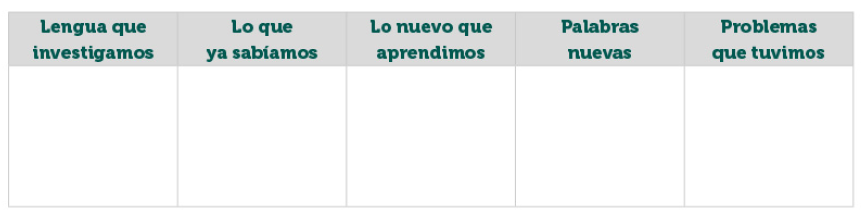 Seleccionar una de las entrevistas para modelar la actividad.Llenar el cuadro con ayuda de los alumnos.Argumentar sus respuestas.Evaluar la actividadDESARROLLOContestar en el cuaderno las preguntas del libro pág. 153.CIERRECompartir sus respuestas y comentar las preguntas del libro de texto.Describir algo que les sorprendió o de lo que quieren saber más de la entrevista.RECURSO.- EjercicioCRITERIO.-  • Organiza los resultados de las entrevistas y los comparte.INICIO Organizar al grupo en equipos pequeños para que comparen entre sí lo que aprendieron, los problemas que tuvieron, lo que piensan ahora de otras lenguas y si aprendieron nuevas palabras.Elaborar un cuadro como el siguiente para facilitar el registro y la organización de la información. Modificar los contenidos según lo requiera.Seleccionar una de las entrevistas para modelar la actividad.Llenar el cuadro con ayuda de los alumnos.Argumentar sus respuestas.Evaluar la actividadDESARROLLOContestar en el cuaderno las preguntas del libro pág. 153.CIERRECompartir sus respuestas y comentar las preguntas del libro de texto.Describir algo que les sorprendió o de lo que quieren saber más de la entrevista.RECURSOS DIDÁCTICOSINICIO Organizar al grupo en equipos pequeños para que comparen entre sí lo que aprendieron, los problemas que tuvieron, lo que piensan ahora de otras lenguas y si aprendieron nuevas palabras.Elaborar un cuadro como el siguiente para facilitar el registro y la organización de la información. Modificar los contenidos según lo requiera.Seleccionar una de las entrevistas para modelar la actividad.Llenar el cuadro con ayuda de los alumnos.Argumentar sus respuestas.Evaluar la actividadDESARROLLOContestar en el cuaderno las preguntas del libro pág. 153.CIERRECompartir sus respuestas y comentar las preguntas del libro de texto.Describir algo que les sorprendió o de lo que quieren saber más de la entrevista.TablaPreguntasPÁGINAS DEL LIBRO DEL ALUMNO.- 153EJETEMAS¿Qué busco?TEMA DE LA SESIÓNNúmero, algebra y variación.Magnitudes y medidas•Qué encuentro en complementos a centenas inmediatas.Caja de pelotasSECUENCIA DIDÁCTICAEVALUACIÓNINICIOIndicar que en esta lección se trabaja con la igualación de cantidades, pero esta vez utilizando centenas completas. Esto les ayudará para desarrollar habilidades de cálculo.Plantear un ejemplo en el pizarrón y resolverlo entre todos. Invitar a utilizar diferentes estrategias. DESARROLLOPedir que observen el número 245 y ver que se puede completar utilizando unidades (agregar 5 y tener 50), decenas (5 decenas para llegar a 300). También se pueden agregar 55 unidades.Agregar pelotas y separar en unidades, decenas y centenas.Añadir lo que falta para completar en cada caso, sin tomar en cuenta que al juntar unidades se forma una nueva decena. En el ejemplo anterior podrían decir 5 unidades y 6 decenas.Utilizar material concreto enfrente de todo el salón para analizar lo que sucede cuando al completar unidades se forma una decena.Pedir que encuentren complementos a centenas no inmediatas (274 para 500).Contestar la tabla de la pág. 156 de su libro de texto.Realizar la actividad “Un paso más”.CIERREContestar un ejercicio relacionado con el tema.RECURSOS.-  Preguntas CRITERIOS.- +Encuentra en complementos a centenas inmediatas.INICIOIndicar que en esta lección se trabaja con la igualación de cantidades, pero esta vez utilizando centenas completas. Esto les ayudará para desarrollar habilidades de cálculo.Plantear un ejemplo en el pizarrón y resolverlo entre todos. Invitar a utilizar diferentes estrategias. DESARROLLOPedir que observen el número 245 y ver que se puede completar utilizando unidades (agregar 5 y tener 50), decenas (5 decenas para llegar a 300). También se pueden agregar 55 unidades.Agregar pelotas y separar en unidades, decenas y centenas.Añadir lo que falta para completar en cada caso, sin tomar en cuenta que al juntar unidades se forma una nueva decena. En el ejemplo anterior podrían decir 5 unidades y 6 decenas.Utilizar material concreto enfrente de todo el salón para analizar lo que sucede cuando al completar unidades se forma una decena.Pedir que encuentren complementos a centenas no inmediatas (274 para 500).Contestar la tabla de la pág. 156 de su libro de texto.Realizar la actividad “Un paso más”.CIERREContestar un ejercicio relacionado con el tema.RECURSOS DIDÁCTICOSINICIOIndicar que en esta lección se trabaja con la igualación de cantidades, pero esta vez utilizando centenas completas. Esto les ayudará para desarrollar habilidades de cálculo.Plantear un ejemplo en el pizarrón y resolverlo entre todos. Invitar a utilizar diferentes estrategias. DESARROLLOPedir que observen el número 245 y ver que se puede completar utilizando unidades (agregar 5 y tener 50), decenas (5 decenas para llegar a 300). También se pueden agregar 55 unidades.Agregar pelotas y separar en unidades, decenas y centenas.Añadir lo que falta para completar en cada caso, sin tomar en cuenta que al juntar unidades se forma una nueva decena. En el ejemplo anterior podrían decir 5 unidades y 6 decenas.Utilizar material concreto enfrente de todo el salón para analizar lo que sucede cuando al completar unidades se forma una decena.Pedir que encuentren complementos a centenas no inmediatas (274 para 500).Contestar la tabla de la pág. 156 de su libro de texto.Realizar la actividad “Un paso más”.CIERREContestar un ejercicio relacionado con el tema.Semillas o piedras que simulan ser pelotas (opcional).PÁGINAS DEL LIBRO DEL ALUMNO.-  156PÁGINAS DEL LIBRO DEL ALUMNO.-  156EJETEMAS¿Qué busco?TEMA DE LA SESIÓNNúmero, algebra y variación.Magnitudes y medidas• Que comparen números de tres cifras.¿Cuál es el mayor?SECUENCIA DIDÁCTICAEVALUACIÓNINICIOMencionar: en esta ocasión se enfatiza la idea de valor posicional al utilizar los símbolos numéricos sin material adicional.Explicar qué significa "juntar" las tarjetas que forman un número. Mostrar que se pueden hacer varias combinaciones y que cada una de ellas da como resultado un número que depende de la posición de las tarjetas.DESARROLLOComentar en plenaria las estrategias utilizadas para formar las cantidades (en qué orden colocar las tarjetas) así como las estrategias de comparación. Guiar para concluir que la cifra con más valor tiene que estar en la posición de las centenas.Explorar las estrategias utilizadas cuando se les permite intercambiar para decidir cuál cambiar y en qué lugar colocarla.Poner ejemplos en los que se comparen solamente dos números y se analice el valor de sus cifras.Jugar de nuevo, intentando encontrar el número que se acerque más a 500.CIERREEscribir en el cuaderno y comparar el valor de las cifras.¿En cuál número la cifra equivale a 300? 386¿En cuál número la cifra equivale a 80? 386¿Cuál cifra y qué número es el mayor? 638 el 6 vale 600Realizar la actividad “Un paso más”.RECURSOS.-  EjercicioCRITERIOS.- +Compara números de tres cifras.INICIOMencionar: en esta ocasión se enfatiza la idea de valor posicional al utilizar los símbolos numéricos sin material adicional.Explicar qué significa "juntar" las tarjetas que forman un número. Mostrar que se pueden hacer varias combinaciones y que cada una de ellas da como resultado un número que depende de la posición de las tarjetas.DESARROLLOComentar en plenaria las estrategias utilizadas para formar las cantidades (en qué orden colocar las tarjetas) así como las estrategias de comparación. Guiar para concluir que la cifra con más valor tiene que estar en la posición de las centenas.Explorar las estrategias utilizadas cuando se les permite intercambiar para decidir cuál cambiar y en qué lugar colocarla.Poner ejemplos en los que se comparen solamente dos números y se analice el valor de sus cifras.Jugar de nuevo, intentando encontrar el número que se acerque más a 500.CIERREEscribir en el cuaderno y comparar el valor de las cifras.¿En cuál número la cifra equivale a 300? 386¿En cuál número la cifra equivale a 80? 386¿Cuál cifra y qué número es el mayor? 638 el 6 vale 600Realizar la actividad “Un paso más”.RECURSOS DIDÁCTICOSINICIOMencionar: en esta ocasión se enfatiza la idea de valor posicional al utilizar los símbolos numéricos sin material adicional.Explicar qué significa "juntar" las tarjetas que forman un número. Mostrar que se pueden hacer varias combinaciones y que cada una de ellas da como resultado un número que depende de la posición de las tarjetas.DESARROLLOComentar en plenaria las estrategias utilizadas para formar las cantidades (en qué orden colocar las tarjetas) así como las estrategias de comparación. Guiar para concluir que la cifra con más valor tiene que estar en la posición de las centenas.Explorar las estrategias utilizadas cuando se les permite intercambiar para decidir cuál cambiar y en qué lugar colocarla.Poner ejemplos en los que se comparen solamente dos números y se analice el valor de sus cifras.Jugar de nuevo, intentando encontrar el número que se acerque más a 500.CIERREEscribir en el cuaderno y comparar el valor de las cifras.¿En cuál número la cifra equivale a 300? 386¿En cuál número la cifra equivale a 80? 386¿Cuál cifra y qué número es el mayor? 638 el 6 vale 600Realizar la actividad “Un paso más”.Dos conjuntos de tarjetas del 0 al 9 por cada tercia de niñas y niños.PÁGINAS DEL LIBRO DEL ALUMNO.-  157PÁGINAS DEL LIBRO DEL ALUMNO.-  157EJETEMAS¿Qué busco?TEMA DE LA SESIÓNNúmero, algebra y variación.Magnitudes y medidas• Que comparen números de tres cifras.¿Qué lugar ocupa? SECUENCIA DIDÁCTICAEVALUACIÓNINICIOJugar de nuevo con las cartas de la clase anterior, intentando encontrar el número que se acerque más a 500.	DESARROLLOResolver los siguientes ejercicios en equipo: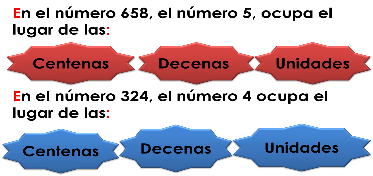 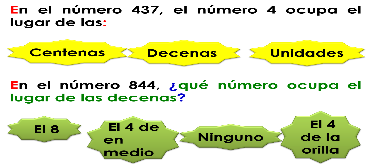 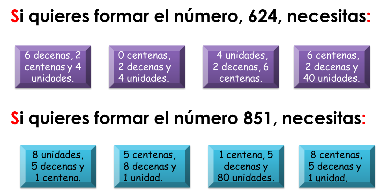 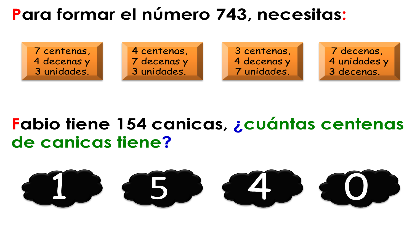 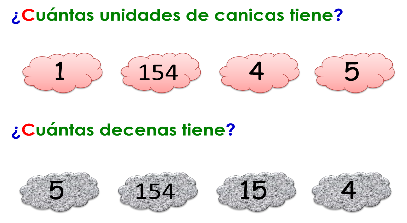 CIERREContestar un ejercicio relacionado con el tema.RECURSOS.-  EjercicioCRITERIOS.- +Compara números de tres cifras.INICIOJugar de nuevo con las cartas de la clase anterior, intentando encontrar el número que se acerque más a 500.	DESARROLLOResolver los siguientes ejercicios en equipo:CIERREContestar un ejercicio relacionado con el tema.RECURSOS DIDÁCTICOSINICIOJugar de nuevo con las cartas de la clase anterior, intentando encontrar el número que se acerque más a 500.	DESARROLLOResolver los siguientes ejercicios en equipo:CIERREContestar un ejercicio relacionado con el tema.Dos conjuntos de tarjetas del 0 al 9 por cada tercia de niñas y niños.EjercicioPÁGINAS DEL LIBRO DEL ALUMNO.-  157PÁGINAS DEL LIBRO DEL ALUMNO.-  157EJETEMAS¿Qué busco?TEMA DE LA SESIÓNNúmero, algebra y variación.Magnitudes y medidas• Que cuenten hasta 1000 de manera ascendente y descendente de 1 en 1, de 10 en 10 o de 100 en 100.De 10 en 10 y de 100 en 100SECUENCIA DIDÁCTICAEVALUACIÓNINICIOComplementar las actividades con otras en las que se practica el conteo oral.Sentar a los alumnos en un círculo y empezar a contar a partir de un número de forma ascendente y descendente y de 1 en 1, 10 en 10, 100 en 100, 2 en 2, etc. Cada fila está pensada para ir aumentando de dificultad y para que los estudiantes reconozcan como va cambiando la numeración al contar.DESARROLLOMencionar: Los colores ayudan al reconocimiento visual de las regularidades. Pedir a los estudiantes que expliquen la manera en que van cambiando los números con sus propias palabras. ¿Qué cambia? ¿Qué se mantiene?Preguntar por el valor de las cifras de los números.Usar un tablero de 100 para ayudarlos a reconocer como van cambiando los números en decenas y unidades. Elaborar otros tableros con los números del 100 al 200, del 200 al 300, etcétera.Trabajar con el conteo de 2 en 2, de 5 en 5, etcétera. Pedir que completen tablas y describan patrones (se repiten ciclos de 0, 2, 4, 6, 8; se alternan terminaciones en 5 y en 0, etcétera).CIERRERealizar la actividad “Un paso más”.Contestar un ejercicio relacionado con el tema.RECURSOS.-  EjercicioCRITERIOS.- +Cuenta hasta 1000 de manera ascendente y descendente de 1 en 1, de 10 en 10 o de 100 en 100.INICIOComplementar las actividades con otras en las que se practica el conteo oral.Sentar a los alumnos en un círculo y empezar a contar a partir de un número de forma ascendente y descendente y de 1 en 1, 10 en 10, 100 en 100, 2 en 2, etc. Cada fila está pensada para ir aumentando de dificultad y para que los estudiantes reconozcan como va cambiando la numeración al contar.DESARROLLOMencionar: Los colores ayudan al reconocimiento visual de las regularidades. Pedir a los estudiantes que expliquen la manera en que van cambiando los números con sus propias palabras. ¿Qué cambia? ¿Qué se mantiene?Preguntar por el valor de las cifras de los números.Usar un tablero de 100 para ayudarlos a reconocer como van cambiando los números en decenas y unidades. Elaborar otros tableros con los números del 100 al 200, del 200 al 300, etcétera.Trabajar con el conteo de 2 en 2, de 5 en 5, etcétera. Pedir que completen tablas y describan patrones (se repiten ciclos de 0, 2, 4, 6, 8; se alternan terminaciones en 5 y en 0, etcétera).CIERRERealizar la actividad “Un paso más”.Contestar un ejercicio relacionado con el tema.RECURSOS DIDÁCTICOSINICIOComplementar las actividades con otras en las que se practica el conteo oral.Sentar a los alumnos en un círculo y empezar a contar a partir de un número de forma ascendente y descendente y de 1 en 1, 10 en 10, 100 en 100, 2 en 2, etc. Cada fila está pensada para ir aumentando de dificultad y para que los estudiantes reconozcan como va cambiando la numeración al contar.DESARROLLOMencionar: Los colores ayudan al reconocimiento visual de las regularidades. Pedir a los estudiantes que expliquen la manera en que van cambiando los números con sus propias palabras. ¿Qué cambia? ¿Qué se mantiene?Preguntar por el valor de las cifras de los números.Usar un tablero de 100 para ayudarlos a reconocer como van cambiando los números en decenas y unidades. Elaborar otros tableros con los números del 100 al 200, del 200 al 300, etcétera.Trabajar con el conteo de 2 en 2, de 5 en 5, etcétera. Pedir que completen tablas y describan patrones (se repiten ciclos de 0, 2, 4, 6, 8; se alternan terminaciones en 5 y en 0, etcétera).CIERRERealizar la actividad “Un paso más”.Contestar un ejercicio relacionado con el tema.TablerosEjercicioPÁGINAS DEL LIBRO DEL ALUMNO.-  158PÁGINAS DEL LIBRO DEL ALUMNO.-  158EJETEMAS¿Qué busco?TEMA DE LA SESIÓNNúmero, algebra y variación.Magnitudes y medidas• Que cuenten hasta 1000 de manera ascendente y descendente de 1 en 1, de 10 en 10 o de 100 en 100.Sucesión de númerosSECUENCIA DIDÁCTICAEVALUACIÓNINICIOFormar equipos de trabajo y completar en el cuaderno las siguientes sucesiones: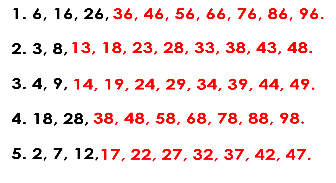 Responder en su cuaderno las siguientes preguntas: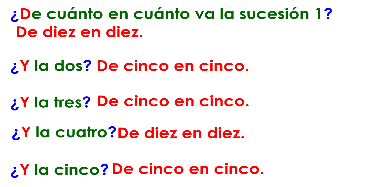 DESARROLLOExplicar: Cuando quieres completar una sucesión ascendente (del número menor al mayor) que va de cinco en cinco… Preguntar:¿Qué tienes que hacer? ¡Muy fácil! Sumar cinco a los números que se te muestren sucesivamente:6 + 5 = 11 + 5 = 16 + 5 = 21 + 5 = 26 + 5 = 31 etc.¿Y si la sucesión va de diez en diez? ¡Así es! Solamente deberás sumar diez a los números de la serie. 15 + 10 = 25 + 10 = 35 + 10 = 45 + 10 = 55 etc.CIERREContestar un ejercicio relacionado con el tema.RECURSOS.-  EjercicioCRITERIOS.- +Cuenta hasta 1000 de manera ascendente y descendente de 1 en 1, de 10 en 10 o de 100 en 100.INICIOFormar equipos de trabajo y completar en el cuaderno las siguientes sucesiones:Responder en su cuaderno las siguientes preguntas:DESARROLLOExplicar: Cuando quieres completar una sucesión ascendente (del número menor al mayor) que va de cinco en cinco… Preguntar:¿Qué tienes que hacer? ¡Muy fácil! Sumar cinco a los números que se te muestren sucesivamente:6 + 5 = 11 + 5 = 16 + 5 = 21 + 5 = 26 + 5 = 31 etc.¿Y si la sucesión va de diez en diez? ¡Así es! Solamente deberás sumar diez a los números de la serie. 15 + 10 = 25 + 10 = 35 + 10 = 45 + 10 = 55 etc.CIERREContestar un ejercicio relacionado con el tema.RECURSOS DIDÁCTICOSINICIOFormar equipos de trabajo y completar en el cuaderno las siguientes sucesiones:Responder en su cuaderno las siguientes preguntas:DESARROLLOExplicar: Cuando quieres completar una sucesión ascendente (del número menor al mayor) que va de cinco en cinco… Preguntar:¿Qué tienes que hacer? ¡Muy fácil! Sumar cinco a los números que se te muestren sucesivamente:6 + 5 = 11 + 5 = 16 + 5 = 21 + 5 = 26 + 5 = 31 etc.¿Y si la sucesión va de diez en diez? ¡Así es! Solamente deberás sumar diez a los números de la serie. 15 + 10 = 25 + 10 = 35 + 10 = 45 + 10 = 55 etc.CIERREContestar un ejercicio relacionado con el tema.TablerosEjercicioPÁGINAS DEL LIBRO DEL ALUMNO.-  158PÁGINAS DEL LIBRO DEL ALUMNO.-  158EjesApartado¿Qué busco?TEMA DE LA SESIÓNCultura y Vida Social Lugares para la diversión.• Que los alumnos identifiquen y representen por medio de un croquis, usando símbolos propios, los lugares donde se realizan.Lugares para la diversiónTemasLugares para la diversión.• Que los alumnos identifiquen y representen por medio de un croquis, usando símbolos propios, los lugares donde se realizan.Lugares para la diversiónInteracciones con el entorno socialLugares para la diversión.• Que los alumnos identifiquen y representen por medio de un croquis, usando símbolos propios, los lugares donde se realizan.Lugares para la diversiónSECUENCIA DIDÁCTICAEVALUACIÓNINICIOIniciar en equipo y registrar la información en la tabla de manera grupal. Preguntar: ¿existe un único sitio en el cual pueden realizarse las actividades que mencionan?, ¿por qué éstas pueden realizarse en los sitios que indican y no en otros? Plantear la relación entre actividades recreativas y los lugares donde se realizan con las respuestas de los alumnos. DESARROLLOElaborar el croquis en grupo, aunque también puede ser en parejas o individualmente. Brindar ciertas pistas (como dibujar en el pizarrón algunos elementos del croquis). También conviene fomentar el intercambio de ideas entre los niños durante esta actividad, de manera que dialoguen y negocien acerca de los lugares y su representación en el croquis. Apoyar al grupo durante la elaboración del croquis para identificar, localizar y describir los sitios a incluir. Ayudar en ubicar cada lugar utilizando algunos referentes como derecha-izquierda, delante-detrás, dentro-fuera, cerca-lejos, al centro, en la esquina, entre otros. Proporcionar algún ejemplo para la elaboración de los símbolos; puede retomar el trabajo que realizaron durante la secuencia didáctica Lugares en mi comunidad, en la que se trabajó en la identificación de símbolos. CIERRERevisar y terminar el croquis.Recordar pedir que guarden su trabajo en la Carpeta de actividades.TAREA:Platicar con un familiar de mayor edad acerca de las actividades recreativas que realizaba en su infancia y llenar la tabla de la pág. 128RECURSO.- CroquisCRITERIO.- +Identifica y representa por medio de un croquis, usando símbolos propios, los lugares donde se realizan.INICIOIniciar en equipo y registrar la información en la tabla de manera grupal. Preguntar: ¿existe un único sitio en el cual pueden realizarse las actividades que mencionan?, ¿por qué éstas pueden realizarse en los sitios que indican y no en otros? Plantear la relación entre actividades recreativas y los lugares donde se realizan con las respuestas de los alumnos. DESARROLLOElaborar el croquis en grupo, aunque también puede ser en parejas o individualmente. Brindar ciertas pistas (como dibujar en el pizarrón algunos elementos del croquis). También conviene fomentar el intercambio de ideas entre los niños durante esta actividad, de manera que dialoguen y negocien acerca de los lugares y su representación en el croquis. Apoyar al grupo durante la elaboración del croquis para identificar, localizar y describir los sitios a incluir. Ayudar en ubicar cada lugar utilizando algunos referentes como derecha-izquierda, delante-detrás, dentro-fuera, cerca-lejos, al centro, en la esquina, entre otros. Proporcionar algún ejemplo para la elaboración de los símbolos; puede retomar el trabajo que realizaron durante la secuencia didáctica Lugares en mi comunidad, en la que se trabajó en la identificación de símbolos. CIERRERevisar y terminar el croquis.Recordar pedir que guarden su trabajo en la Carpeta de actividades.TAREA:Platicar con un familiar de mayor edad acerca de las actividades recreativas que realizaba en su infancia y llenar la tabla de la pág. 128RECURSOS DIDÁCTICOSINICIOIniciar en equipo y registrar la información en la tabla de manera grupal. Preguntar: ¿existe un único sitio en el cual pueden realizarse las actividades que mencionan?, ¿por qué éstas pueden realizarse en los sitios que indican y no en otros? Plantear la relación entre actividades recreativas y los lugares donde se realizan con las respuestas de los alumnos. DESARROLLOElaborar el croquis en grupo, aunque también puede ser en parejas o individualmente. Brindar ciertas pistas (como dibujar en el pizarrón algunos elementos del croquis). También conviene fomentar el intercambio de ideas entre los niños durante esta actividad, de manera que dialoguen y negocien acerca de los lugares y su representación en el croquis. Apoyar al grupo durante la elaboración del croquis para identificar, localizar y describir los sitios a incluir. Ayudar en ubicar cada lugar utilizando algunos referentes como derecha-izquierda, delante-detrás, dentro-fuera, cerca-lejos, al centro, en la esquina, entre otros. Proporcionar algún ejemplo para la elaboración de los símbolos; puede retomar el trabajo que realizaron durante la secuencia didáctica Lugares en mi comunidad, en la que se trabajó en la identificación de símbolos. CIERRERevisar y terminar el croquis.Recordar pedir que guarden su trabajo en la Carpeta de actividades.TAREA:Platicar con un familiar de mayor edad acerca de las actividades recreativas que realizaba en su infancia y llenar la tabla de la pág. 128Libro de textoEjerciciosCroquisTablasCarpeta de actividadesPÁGINAS DEL LIBRO DEL ALUMNO.- 127-128EjesApartado¿Qué busco?TEMA DE LA SESIÓNCultura y Vida Social ¿Han cambiado las diversiones o los lugares?• Que los alumnos identifiquen cambios y pertenencias en las actividades recreativas y en los lugares donde se realizan.¿Han cambiado las diversiones o los lugares?Temas¿Han cambiado las diversiones o los lugares?• Que los alumnos identifiquen cambios y pertenencias en las actividades recreativas y en los lugares donde se realizan.¿Han cambiado las diversiones o los lugares?Interacciones con el entorno social¿Han cambiado las diversiones o los lugares?• Que los alumnos identifiquen cambios y pertenencias en las actividades recreativas y en los lugares donde se realizan.¿Han cambiado las diversiones o los lugares?SECUENCIA DIDÁCTICAEVALUACIÓNINICIOMencionar: La finalidad de este apartado es que, a partir de lo que averiguaron sobre las actividades recreativas de sus familiares y los lugares donde las realizaban, los alumnos identifiquen qué elementos han cambiado y cuáles permanecen. Ayudar a los equipos para completar las tablas con la información que reunieron de la actividad que realizaron en casa. Monitorear el trabajo de cada equipo para asegurarse de que recuperan y plasman la información solicitada, así como para guiar sus discusiones con preguntas que les ayuden a identificar criterios específicos para comparar las actividades de antes con las de ahora, por ejemplo: ¿cuántas personas participaban en esas actividades?, ¿qué objetos se usaban?, ¿en qué momento del día se hacían? DESARROLLOGuiar a los equipos a que comparen actividades y lugares para identificar similitudes y diferencias. Orientar al grupo para insistir en que algunos aspectos de la vida cotidiana permanecen y otros cambian. Reflexionar en grupo si lo que se ha modificado es el lugar para la recreación, las actividades o ambas.Guiar el llenado de las tablas en grupo, de manera que los alumnos cuenten con una guía más cercana de su parte. Esta modalidad de trabajo también permitirá contar con una diversidad de ideas para establecer las comparaciones.CIERREContestar un ejercicio relacionado con el tema.RECURSO.- EjercicioCRITERIO.- + Identifica cambios y pertenencias en las actividades recreativas y en los lugares donde se realizan.INICIOMencionar: La finalidad de este apartado es que, a partir de lo que averiguaron sobre las actividades recreativas de sus familiares y los lugares donde las realizaban, los alumnos identifiquen qué elementos han cambiado y cuáles permanecen. Ayudar a los equipos para completar las tablas con la información que reunieron de la actividad que realizaron en casa. Monitorear el trabajo de cada equipo para asegurarse de que recuperan y plasman la información solicitada, así como para guiar sus discusiones con preguntas que les ayuden a identificar criterios específicos para comparar las actividades de antes con las de ahora, por ejemplo: ¿cuántas personas participaban en esas actividades?, ¿qué objetos se usaban?, ¿en qué momento del día se hacían? DESARROLLOGuiar a los equipos a que comparen actividades y lugares para identificar similitudes y diferencias. Orientar al grupo para insistir en que algunos aspectos de la vida cotidiana permanecen y otros cambian. Reflexionar en grupo si lo que se ha modificado es el lugar para la recreación, las actividades o ambas.Guiar el llenado de las tablas en grupo, de manera que los alumnos cuenten con una guía más cercana de su parte. Esta modalidad de trabajo también permitirá contar con una diversidad de ideas para establecer las comparaciones.CIERREContestar un ejercicio relacionado con el tema.RECURSOS DIDÁCTICOSINICIOMencionar: La finalidad de este apartado es que, a partir de lo que averiguaron sobre las actividades recreativas de sus familiares y los lugares donde las realizaban, los alumnos identifiquen qué elementos han cambiado y cuáles permanecen. Ayudar a los equipos para completar las tablas con la información que reunieron de la actividad que realizaron en casa. Monitorear el trabajo de cada equipo para asegurarse de que recuperan y plasman la información solicitada, así como para guiar sus discusiones con preguntas que les ayuden a identificar criterios específicos para comparar las actividades de antes con las de ahora, por ejemplo: ¿cuántas personas participaban en esas actividades?, ¿qué objetos se usaban?, ¿en qué momento del día se hacían? DESARROLLOGuiar a los equipos a que comparen actividades y lugares para identificar similitudes y diferencias. Orientar al grupo para insistir en que algunos aspectos de la vida cotidiana permanecen y otros cambian. Reflexionar en grupo si lo que se ha modificado es el lugar para la recreación, las actividades o ambas.Guiar el llenado de las tablas en grupo, de manera que los alumnos cuenten con una guía más cercana de su parte. Esta modalidad de trabajo también permitirá contar con una diversidad de ideas para establecer las comparaciones.CIERREContestar un ejercicio relacionado con el tema.Libro de textoEjerciciosTablasPÁGINAS DEL LIBRO DEL ALUMNO.- 129Niñas y niños que crecen y se cuidanNiñas y niños que crecen y se cuidanNiñas y niños que crecen y se cuidanDimensiones socioemocionales.Habilidades asociadas a lasdimensiones socioemocionalesAPRENDIZAJES ESPERADOSEMPATÍAReconocimiento de prejuicios asociados a la diversidad• Reconoce y nombra aspectos que tiene en común con otras personas distintas a él.Propósitos Propósitos Propósitos  1. Desarrollar habilidades y estrategias para la expresión, la regulación y la gestión de las emociones; el reconocimiento de las causas y efectos de la expresión emocional; la tolerancia a la frustración y la templanza para postergar las recompensas inmediatas.2. Desarrollar formas de comunicación asertiva y escucha activa.3. Reconocer y valorar la diversidad cultural y el medioambiente, y la importancia de la inclusión como mecanismo para garantizar la igualdad y lapaz social.4. Reafirmar el ejercicio de la autonomía a través de la participación en acciones y proyectos colectivos que busquen el beneficio de la comunidad.5. Fortalecer la autoestima para conducirse con seguridad, respeto y sentido de agencia, que es la capacidad para llevar a cabo acciones que generen mayores oportunidades de vida para sí mismo y para los demás.6. Reconocer el poder de la empatía para establecer relaciones sinceras, respetuosas y duraderas. 1. Desarrollar habilidades y estrategias para la expresión, la regulación y la gestión de las emociones; el reconocimiento de las causas y efectos de la expresión emocional; la tolerancia a la frustración y la templanza para postergar las recompensas inmediatas.2. Desarrollar formas de comunicación asertiva y escucha activa.3. Reconocer y valorar la diversidad cultural y el medioambiente, y la importancia de la inclusión como mecanismo para garantizar la igualdad y lapaz social.4. Reafirmar el ejercicio de la autonomía a través de la participación en acciones y proyectos colectivos que busquen el beneficio de la comunidad.5. Fortalecer la autoestima para conducirse con seguridad, respeto y sentido de agencia, que es la capacidad para llevar a cabo acciones que generen mayores oportunidades de vida para sí mismo y para los demás.6. Reconocer el poder de la empatía para establecer relaciones sinceras, respetuosas y duraderas. 1. Desarrollar habilidades y estrategias para la expresión, la regulación y la gestión de las emociones; el reconocimiento de las causas y efectos de la expresión emocional; la tolerancia a la frustración y la templanza para postergar las recompensas inmediatas.2. Desarrollar formas de comunicación asertiva y escucha activa.3. Reconocer y valorar la diversidad cultural y el medioambiente, y la importancia de la inclusión como mecanismo para garantizar la igualdad y lapaz social.4. Reafirmar el ejercicio de la autonomía a través de la participación en acciones y proyectos colectivos que busquen el beneficio de la comunidad.5. Fortalecer la autoestima para conducirse con seguridad, respeto y sentido de agencia, que es la capacidad para llevar a cabo acciones que generen mayores oportunidades de vida para sí mismo y para los demás.6. Reconocer el poder de la empatía para establecer relaciones sinceras, respetuosas y duraderas.Dimensiones socioemocionales.Habilidades asociadas a lasdimensiones socioemocionalesAPRENDIZAJES ESPERADOSTEMA DE LA SESIÓNEMPATÍAReconocimiento de prejuicios asociados a la diversidad• Reconocimiento de prejuicios asociados a la diversidad.Todos somos diferentes.SECUENCIA DIDÁCTICAEVALUACIÓNINICIO Solicitar que adopten la postura de «cuerpo de montaña» (cabeza erguida, espalda derecha, cuerpo relajado, manos sobre los muslos, ojos cerrados suavemente)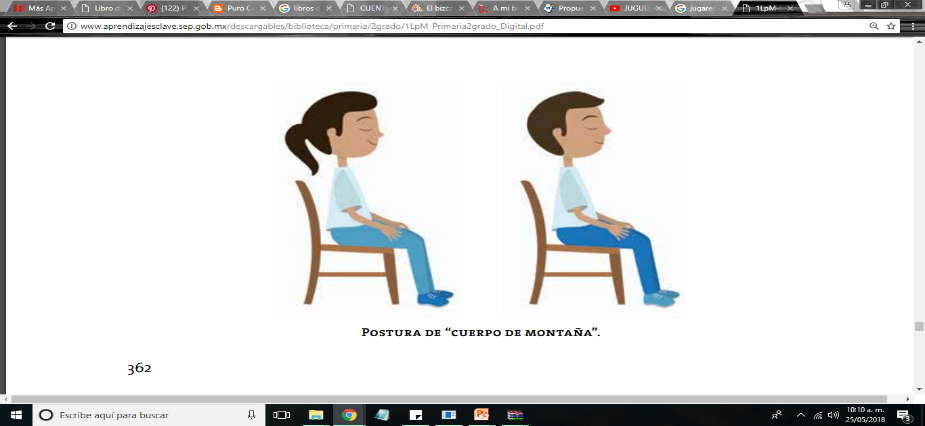 Tocar un instrumento durante un minuto y pedir que levanten la mano cuando el sonido deje de escucharse.Solicitar a varios niños que completen la frase siguiente: ““Yo soy igual a los niños de mi edad en…” y “Yo soy diferente a los niños de mi edad en…”.DESARROLLOEntender las diferencias permite apreciar la naturaleza humana, ya que cada persona es única, irrepetible, irreemplazable, compleja y dinámica.Las diferencias entre las personas constituyen una riqueza; si se respetan y se comparten son un tesoro, pero se convierten en una carga, e incluso en una amenaza, si se utilizan para discriminar o dominar.Propiciar una reflexión en torno al hecho de que las diferencias, lejos de ser un obstáculo, defecto o problema, son algo que nos hace únicos, y que el reconocimiento y respeto de lo que nos hace diferentes hace posible que nos relacionemos de manera positiva con quienes nos rodean.Organizar una sesión de lluvia de ideas acerca de las similitudes y diferencias que hay entre los alumnos, puede plantear preguntas como estas: ¿qué me hace ser diferente? ¿En qué me parezco a mis compañeros y compañeras?Organizar a los alumnos para jugar “todos somos diferentes y todos juntos podemos jugar”. Es recomendable hacerlo en un área abierta. Siga estas instrucciones:1. Pida a los estudiantes que formen un círculo.2. Dele la pelota a uno de los niños.3. Pida a los alumnos que pasen la pelota de mano en mano mientras cantan: “Con una pelota en la mano, uno por uno hay que girar. Si la música termina y la pelota contigo está, tendrás que pasar al frente para participar”.4. Cuando concluya la estrofa, el niño que tenga la pelota dará un paso al frente y dirá una característica que lo distinga.5. Se repiten los pasos 3 y 4 hasta que todos hayan mencionado algo que los caracterice. Comunidad de diálogo. CIERRE Pedir a los estudiantes que respondan las preguntas siguientes: ¿pudieron reír, jugar y aprender junto con sus compañeros y compañeras? ¿Importaron las diferencias entre unos y otros para poder divertirse? ¿Por qué es importante reconocer nuestras diferencias y semejanzas?Destacar la importancia de reconocer que todos somos diferentes y de respetar lo que nos hace únicos.Al desarrollar esta actividad, se puede orientar el juego hacia la reflexión de que incluso cuando somos diferentes tenemos muchas cosas en común. Cada uno es diferente a los demás, pero eso no es un obstáculo para participar juntos en el juego y en las dinámicas de aprendizaje.RECURSO.- Preguntas y conclusionesCRITERIO.-  - Reconoce el sentido del humor como una estrategia para reducir la tensión.INICIO Solicitar que adopten la postura de «cuerpo de montaña» (cabeza erguida, espalda derecha, cuerpo relajado, manos sobre los muslos, ojos cerrados suavemente)Tocar un instrumento durante un minuto y pedir que levanten la mano cuando el sonido deje de escucharse.Solicitar a varios niños que completen la frase siguiente: ““Yo soy igual a los niños de mi edad en…” y “Yo soy diferente a los niños de mi edad en…”.DESARROLLOEntender las diferencias permite apreciar la naturaleza humana, ya que cada persona es única, irrepetible, irreemplazable, compleja y dinámica.Las diferencias entre las personas constituyen una riqueza; si se respetan y se comparten son un tesoro, pero se convierten en una carga, e incluso en una amenaza, si se utilizan para discriminar o dominar.Propiciar una reflexión en torno al hecho de que las diferencias, lejos de ser un obstáculo, defecto o problema, son algo que nos hace únicos, y que el reconocimiento y respeto de lo que nos hace diferentes hace posible que nos relacionemos de manera positiva con quienes nos rodean.Organizar una sesión de lluvia de ideas acerca de las similitudes y diferencias que hay entre los alumnos, puede plantear preguntas como estas: ¿qué me hace ser diferente? ¿En qué me parezco a mis compañeros y compañeras?Organizar a los alumnos para jugar “todos somos diferentes y todos juntos podemos jugar”. Es recomendable hacerlo en un área abierta. Siga estas instrucciones:1. Pida a los estudiantes que formen un círculo.2. Dele la pelota a uno de los niños.3. Pida a los alumnos que pasen la pelota de mano en mano mientras cantan: “Con una pelota en la mano, uno por uno hay que girar. Si la música termina y la pelota contigo está, tendrás que pasar al frente para participar”.4. Cuando concluya la estrofa, el niño que tenga la pelota dará un paso al frente y dirá una característica que lo distinga.5. Se repiten los pasos 3 y 4 hasta que todos hayan mencionado algo que los caracterice. Comunidad de diálogo. CIERRE Pedir a los estudiantes que respondan las preguntas siguientes: ¿pudieron reír, jugar y aprender junto con sus compañeros y compañeras? ¿Importaron las diferencias entre unos y otros para poder divertirse? ¿Por qué es importante reconocer nuestras diferencias y semejanzas?Destacar la importancia de reconocer que todos somos diferentes y de respetar lo que nos hace únicos.Al desarrollar esta actividad, se puede orientar el juego hacia la reflexión de que incluso cuando somos diferentes tenemos muchas cosas en común. Cada uno es diferente a los demás, pero eso no es un obstáculo para participar juntos en el juego y en las dinámicas de aprendizaje.RECURSOS DIDÁCTICOSINICIO Solicitar que adopten la postura de «cuerpo de montaña» (cabeza erguida, espalda derecha, cuerpo relajado, manos sobre los muslos, ojos cerrados suavemente)Tocar un instrumento durante un minuto y pedir que levanten la mano cuando el sonido deje de escucharse.Solicitar a varios niños que completen la frase siguiente: ““Yo soy igual a los niños de mi edad en…” y “Yo soy diferente a los niños de mi edad en…”.DESARROLLOEntender las diferencias permite apreciar la naturaleza humana, ya que cada persona es única, irrepetible, irreemplazable, compleja y dinámica.Las diferencias entre las personas constituyen una riqueza; si se respetan y se comparten son un tesoro, pero se convierten en una carga, e incluso en una amenaza, si se utilizan para discriminar o dominar.Propiciar una reflexión en torno al hecho de que las diferencias, lejos de ser un obstáculo, defecto o problema, son algo que nos hace únicos, y que el reconocimiento y respeto de lo que nos hace diferentes hace posible que nos relacionemos de manera positiva con quienes nos rodean.Organizar una sesión de lluvia de ideas acerca de las similitudes y diferencias que hay entre los alumnos, puede plantear preguntas como estas: ¿qué me hace ser diferente? ¿En qué me parezco a mis compañeros y compañeras?Organizar a los alumnos para jugar “todos somos diferentes y todos juntos podemos jugar”. Es recomendable hacerlo en un área abierta. Siga estas instrucciones:1. Pida a los estudiantes que formen un círculo.2. Dele la pelota a uno de los niños.3. Pida a los alumnos que pasen la pelota de mano en mano mientras cantan: “Con una pelota en la mano, uno por uno hay que girar. Si la música termina y la pelota contigo está, tendrás que pasar al frente para participar”.4. Cuando concluya la estrofa, el niño que tenga la pelota dará un paso al frente y dirá una característica que lo distinga.5. Se repiten los pasos 3 y 4 hasta que todos hayan mencionado algo que los caracterice. Comunidad de diálogo. CIERRE Pedir a los estudiantes que respondan las preguntas siguientes: ¿pudieron reír, jugar y aprender junto con sus compañeros y compañeras? ¿Importaron las diferencias entre unos y otros para poder divertirse? ¿Por qué es importante reconocer nuestras diferencias y semejanzas?Destacar la importancia de reconocer que todos somos diferentes y de respetar lo que nos hace únicos.Al desarrollar esta actividad, se puede orientar el juego hacia la reflexión de que incluso cuando somos diferentes tenemos muchas cosas en común. Cada uno es diferente a los demás, pero eso no es un obstáculo para participar juntos en el juego y en las dinámicas de aprendizaje.Xilófono, triángulo, campana, barra de tono, cuenco o tambor, hojas de portafolio o cartulinas, marcadores, hojas de papel bond tamaño carta, cartulina con los nombres de todos los alumnos y una pelota de goma pequeña. PÁGINAS DEL LIBRO DEL ALUMNO.- EjeTemasAprendizajes esperadosApreciación estética y creatividadImaginación y creatividad• Diseña un vestuario sencillo para la presentación frente a público.PropósitosPropósitosPropósitos1. Explorar los elementos básicos de las artes desde una perspectiva interdisciplinaria.2. Experimentar con las posibilidades expresivas de los elementos básicos de las artes.3. Promover el desarrollo del pensamiento artístico al explorar procesos de percepción, sensorialidad, emoción, imaginación, creatividad y comunicación.4. Reconocer las artes como manifestaciones culturales de la sociedad o grupo donde se producen, valorando la variedad y diversidad de expresiones.5. Identificar las etapas en la realización de un proyecto artístico.6. Desarrollar las capacidades emocionales e intelectuales para apreciar las manifestaciones artísticas.7. Propiciar ambientes de aprendizaje que permitan el intercambio y la comunicación abierta y respetuosa acerca del arte.8. Favorecer actitudes de respeto, apertura al cambio y manejo de la incertidumbre, imaginando y proponiendo soluciones creativas a diversas problemáticas que se presenten en el colectivo artístico interdisciplinario.1. Explorar los elementos básicos de las artes desde una perspectiva interdisciplinaria.2. Experimentar con las posibilidades expresivas de los elementos básicos de las artes.3. Promover el desarrollo del pensamiento artístico al explorar procesos de percepción, sensorialidad, emoción, imaginación, creatividad y comunicación.4. Reconocer las artes como manifestaciones culturales de la sociedad o grupo donde se producen, valorando la variedad y diversidad de expresiones.5. Identificar las etapas en la realización de un proyecto artístico.6. Desarrollar las capacidades emocionales e intelectuales para apreciar las manifestaciones artísticas.7. Propiciar ambientes de aprendizaje que permitan el intercambio y la comunicación abierta y respetuosa acerca del arte.8. Favorecer actitudes de respeto, apertura al cambio y manejo de la incertidumbre, imaginando y proponiendo soluciones creativas a diversas problemáticas que se presenten en el colectivo artístico interdisciplinario.1. Explorar los elementos básicos de las artes desde una perspectiva interdisciplinaria.2. Experimentar con las posibilidades expresivas de los elementos básicos de las artes.3. Promover el desarrollo del pensamiento artístico al explorar procesos de percepción, sensorialidad, emoción, imaginación, creatividad y comunicación.4. Reconocer las artes como manifestaciones culturales de la sociedad o grupo donde se producen, valorando la variedad y diversidad de expresiones.5. Identificar las etapas en la realización de un proyecto artístico.6. Desarrollar las capacidades emocionales e intelectuales para apreciar las manifestaciones artísticas.7. Propiciar ambientes de aprendizaje que permitan el intercambio y la comunicación abierta y respetuosa acerca del arte.8. Favorecer actitudes de respeto, apertura al cambio y manejo de la incertidumbre, imaginando y proponiendo soluciones creativas a diversas problemáticas que se presenten en el colectivo artístico interdisciplinario.EjeTemasAprendizajes esperadosTema de la sesiónApreciación estética y creatividadImaginación y creatividad• Diseña un vestuario sencillo para la presentación frente a público.Improvisación con un personaje fantásticoSECUENCIA DIDÁCTICAEVALUACIÓNINICIO Preguntar: ¿Cómo son los personajes de tus juegos o caricatura favorita?DESARROLLOMencionar: Al jugar puedes convertirte en personajes con habilidades increíbles. Por ejemplo, puedes ser una mujer con la fuerza suficiente para levantar una montaña. Tal vez prefieras ser un hombre de chicle o alguien que puede hacer llover para que crezcan las plantas. Imaginar que has adquirido grandes poderes para cambiar tu cuerpo.CIERREPreguntar: ¿Qué pasaría si decidieras usar tus habilidades o dones para hacer el bien y para mejorar el lugar dónde vives?Crear con sus compañeros un grupo que defienda al mundo de la amenaza del deterioro ambiental.Experimentar junto con el grupo las habilidades y poderes que cada uno adquirió. Recordar utilizar gestos, movimientos o palabras que te identifique de los demás.RECURSO.- PreguntasCRITERIO.- - Diseña un vestuario sencillo para la presentación frente a público.INICIO Preguntar: ¿Cómo son los personajes de tus juegos o caricatura favorita?DESARROLLOMencionar: Al jugar puedes convertirte en personajes con habilidades increíbles. Por ejemplo, puedes ser una mujer con la fuerza suficiente para levantar una montaña. Tal vez prefieras ser un hombre de chicle o alguien que puede hacer llover para que crezcan las plantas. Imaginar que has adquirido grandes poderes para cambiar tu cuerpo.CIERREPreguntar: ¿Qué pasaría si decidieras usar tus habilidades o dones para hacer el bien y para mejorar el lugar dónde vives?Crear con sus compañeros un grupo que defienda al mundo de la amenaza del deterioro ambiental.Experimentar junto con el grupo las habilidades y poderes que cada uno adquirió. Recordar utilizar gestos, movimientos o palabras que te identifique de los demás.RECURSOS DIDÁCTICOSINICIO Preguntar: ¿Cómo son los personajes de tus juegos o caricatura favorita?DESARROLLOMencionar: Al jugar puedes convertirte en personajes con habilidades increíbles. Por ejemplo, puedes ser una mujer con la fuerza suficiente para levantar una montaña. Tal vez prefieras ser un hombre de chicle o alguien que puede hacer llover para que crezcan las plantas. Imaginar que has adquirido grandes poderes para cambiar tu cuerpo.CIERREPreguntar: ¿Qué pasaría si decidieras usar tus habilidades o dones para hacer el bien y para mejorar el lugar dónde vives?Crear con sus compañeros un grupo que defienda al mundo de la amenaza del deterioro ambiental.Experimentar junto con el grupo las habilidades y poderes que cada uno adquirió. Recordar utilizar gestos, movimientos o palabras que te identifique de los demás.PreguntasImágenesPÁGINAS DEL LIBRO DEL ALUMNO.- 